                                                                   Рисование (18.05)

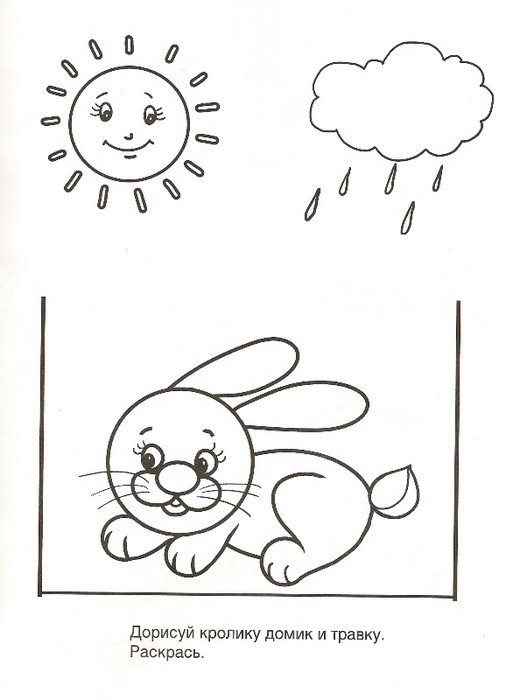                                          Окружающий мир (19.05)

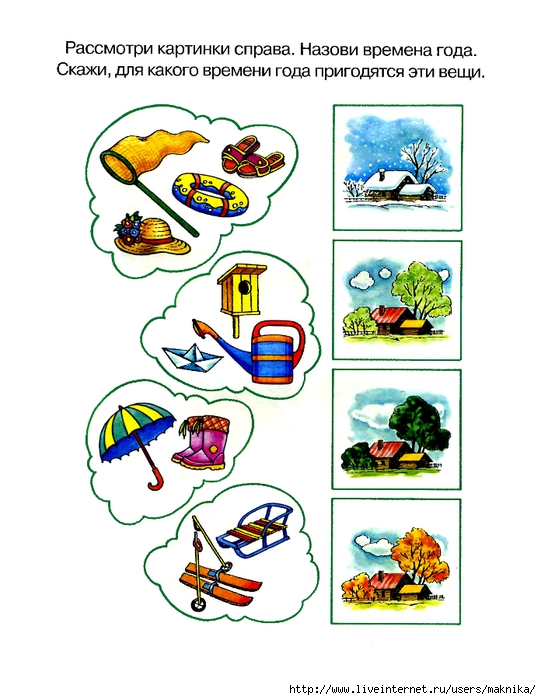                                                Аппликация (20.05)

          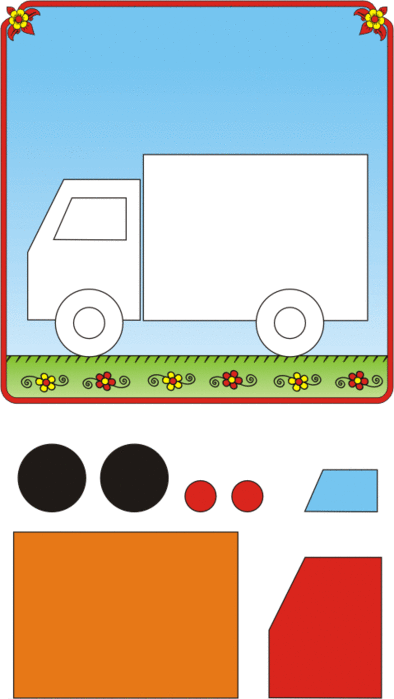                                              Математика (21.05)





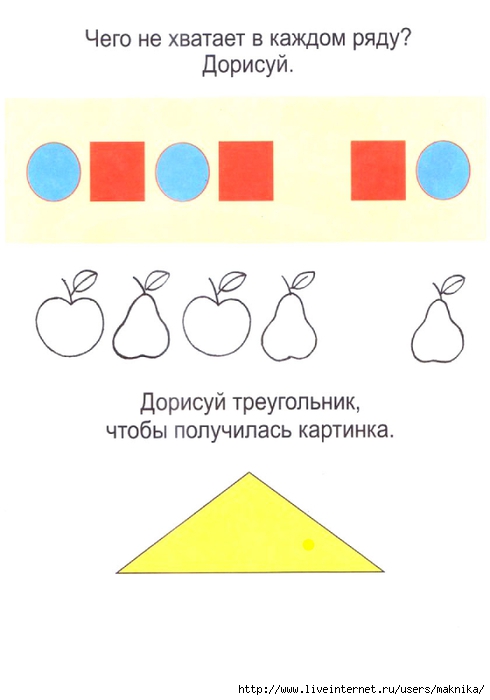                                            Физкультура (22.05)


                  https://www.youtube.com/watch?v=62piQhWPiYc